Referat

Ligestillingsudvalget


12. august 2020 kl. 15:00
Teams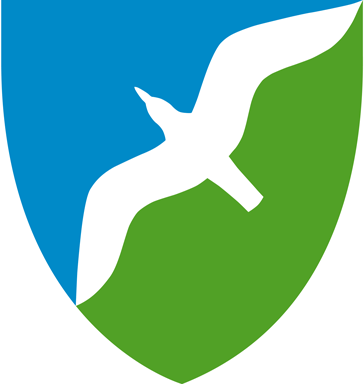 Jammerbugt Kommune1. Godkendelse af referat fra seneste møde81.00.15-G00-1-17/ Henriette PetersenLigestillingsudvalget, den 12. august 2020Referatet er godkendtBilagReferat møde i Ligestillingsudvalget 29. maj 2020.pdf2. Godkendelse af dagsorden81.00.15-G00-1-17/ Henriette PetersenLigestillingsudvalget, den 12. august 2020Dagsordenen er godkendt. 
Afbud fra Peter Laursen, Bo Skou Frank, Jytta Eriksen og Mikkel Orry Amby3. Godkendelse af Ligestillingsredegørelse 2018-202081.00.15-G00-1-17/ Henriette PetersenSagsbeskrivelseKommuner skal hvert 3. år udarbejde en ligestillingsredegørelse. Formålet med ligestillingsredegørelserne er: • At monitorere, sammenligne og fremme ligestillingsindsatser i det offentlige • At synliggøre indsatsen over for borgere og andre interesserede aktører • At indsamle god praksis som inspiration til myndighedernes videre arbejde med ligestilling. Opbygning af indberetningsskemaet. Indberetningen svarer på spørgsmål og emner indenfor• Personaleområdet • Kommunens kerneydelser generelt • Særligt tema om kommunens kerneydelser indenfor beskæftigelsesindsatsen for indvandrerkvinder og -mænd fra ikke-vestlige lande. Som noget nyt indeholder ligestillingsredegørelserne et specifikt tema. I 2020 er der særligt fokus på kommuners beskæftigelsesindsats over for indvandrerkvinder og -mænd fra ikke-vestlige lande. Der er erfaringsmæssigt særlige udfordringer i forhold til ikke-vestlige indvandrerkvinders arbejdsmarkedsdeltagelse, hvilket der kan være behov for at tage højde for i beskæftigelsesindsatsen. Ligestillingsredegørelsen er forudfyldt fra ministeriet med fakta på kommunens ligestilling indenfor: 1) Personaleområdet: herunder kønsfordelingen i ledelse fordelt på lønrammer og personalet som helhed samt kønsfordelingen i personale på deltid og i antal af arbejdstimer. Data i disse tabeller er leveret af Kommunernes og Regionernes Løndatakontor Sirka. Tallene er fra november kvartal 2019. 2) Kerneydelser inden for beskæftigelsesindsatsen for indvandrere fra ikke-vestlige lande: herunder kommunens kønsfordeling af ikke-vestlige indvandrere, der er i beskæftigelse, uden for arbejdsstyrken og arbejdsløse, på offentlig forsørgelse i alt samt de forskellige former af offentlig forsørgelse og brugen af virksomhedsrettede tilbud og ordinær uddannelse. Data i disse tabeller er leveret af Jobindsats.dk og Danmarks Statistik. Tallene er fra tredje kvartal 2019. RetsgrundlagAlle kommuner, regioner og staten skal efter ligestillingslovens § 5 og 5a indberette en ligestillingsredegørelse om deres arbejde med ligestilling hvert tredje år. Der skal derfor indberettes ligestillingsredegørelser i 2020. I ligestillingsredegørelsen skal der redegøres for perioden 1. november 2017 til 31. maj 2020. Ligestillingsredegørelserne følger op på ligestillingslovens § 4 om, at alle offentlige myndigheder inden for deres område skal arbejde for ligestilling og indarbejde ligestilling i al planlægning og forvaltning. Formandskabet indstiller atLigestillingsudvalget drøfter ligestillingsredegørelse med henblik på godkendelse på Kommunalbestyrelsens møde i august 2020.Ligestillingsudvalget, den 12. august 2020Ligestillingsredegørelsen blev drøftet, og det vurderes at den afspejler drøftelser og aktiviteter målrettet ligestilling i Jammerbugt Kommune.
Formand Lisbet Emmery orienterede om, at Ligestillingsudvalget får mulighed for dialog med kommunalbestyrelsen i ½ time under kommende temamøde.BilagLigestillingsredegørelse 20204. Eventuelt81.00.15-G00-1-17/ Henriette PetersenBeslutningstemaTil orienteringSagsbeskrivelseFormandskabet minder om invitation til dialogmøde om budget 2021 Ligestillingsudvalget, den 12. august 2020Der blev opfordret til deltagelse i dialogmøde om budget 2021
Et supplerende budgetforslag om øget refusion til arbejdssteder med medarbejdere på barsel blev drøftet, og der var opbakning til, at formandsskabet fremsætter forslaget.Oplæg til handlekatalog, der udmønter planstrategien, bliver behandlet som særskilt punkt på kommende møde i Ligestillingsudvalget.BilagInvitation til dialogmøde om Budget 2021UnderskrifterÅbne dagsordenspunkterÅbne dagsordenspunkterÅbne dagsordenspunkter1Godkendelse af referat fra seneste møde32Godkendelse af dagsorden43Godkendelse af Ligestillingsredegørelse 2018-202054Eventuelt7Lukkede dagsordenspunkterLukkede dagsordenspunkterLukkede dagsordenspunkterBøje Holmsgaard LundtoftDorte JønssonJytta EriksenLisbet EmmeryMikkel Orry AmbyPeter Albeck LaursenIda RytterCarsten KaalbyeBo Skou Frank